REPUBLICA MOLDOVA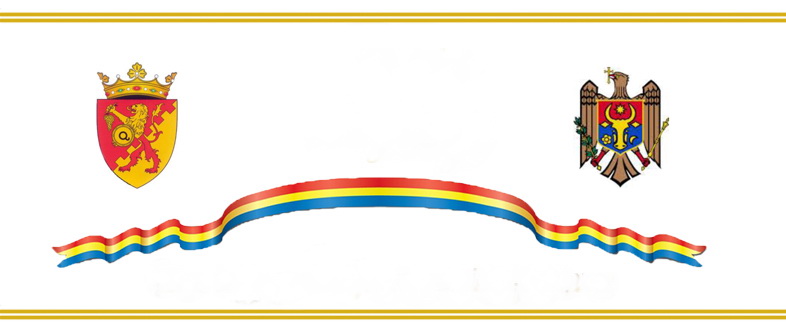 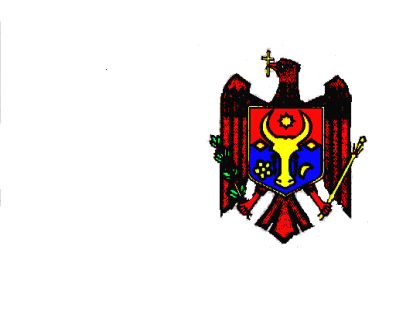 CONSILIUL RAIONAL CIMIŞLIA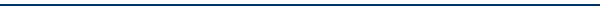 DECIZIEPROIECTdin __22 iunie 2018                                                   			nr.03/04              		                   „Cu privire la casarea mijloacele fixe a Direcției finanțe Cimișlia,,În temeiul art.43 alin.(1) lit. c) din Legea nr.436-XVI din 28.12.2006 privind administraţia publică locală, cu modificările și completările ulterioare,  Regulamentului privind casarea bunurilor uzate, raportate la mijloace fixe,  aprobat prin Hotărîrea Guvernului nr.500 din 12.05.1998, examinînd demersul Direcției  finanțe Cimișlia privind permisiunea de casare a unor mijloace fixe, procesul verbal privind inutilizarea și ineficiența reparației, precum și necesitatea casării mijloacelor fixe al  comisiei de inventariere a bunumirlor materiale a Direcției finanțe, instituită prin ordinul nr.34-b din 12.12.2017, Consiliul raional Cimişlia  DECIDE:Se aprobă casarea mijloacelor fixe din gestiunea Direcției finanțe Cimișlia în sumă de  33418,60 lei, conform anexei nr. 1.Contabil-șef al direcției finanțe va efectua decontarea sumei nominalizate în pct.1 al prezentei decizii, conform prevederilor legislației în vigoare.Controlul asupra executării prezentei decizii se  atribuie dnei Olga Gorban, șef direcție finanțe Cimișlia.Prezenta decizie se aduce la cunoștință prin publicare pe pagina web a consiliului raional Cimișlia www.raioncimislia.md. Preşedintele şedinţei	Secretarul Consiliului raional	Vasile SpînuCoordonat:							            Iovu Bivol, preşedintele raionuluiAvizat:								            Vasile Spînu, secretarul ConsiliuluiJurist CR                                                                                                               Anatolie CasapProiect elaborat de:						            Olga Gorban, șef  Direcţie finanţeNotă informativăcu privire la casarea bunurilor uzate,raportate la mijloacele fixeDirecția finanțe Cimișlia vă aduce la cunoștină că, în urma inventarierii  mijloacelor fixe  din subordinea direcției finanțe s-a constatat : mijloacele fixe nominalizate în anexă sunt moral învechite, deteriorate, au termenul de utilizare expirat și se propun a fi casate.În temeiul art.43 din Legea Republicii Moldova nr. 436- XVI din 28.12.2006 privind administrația publică locală,  Hotărîrii Guvernului Republicii Moldova nr. 500 din 12.05.1998 propun să fie aprobat acest proiect și de a casa mijloacele fixe,  aflate în gestiunea  Direcției finanțe în sumă de 33418,60  lei. Aceste mijloace fixe casate vor fi trecute la pierderi conform prezentei decizii Șef Direcție finanțe Cimișlia						Olga GORBAN